Media Questions for Nicole Kelly, M.D. author ofCharming Cheaters:Protect Yourself from the Sociopaths, Psychopaths, and Sexopaths in Your LifeWhat are sociopath, psychopaths, and sexopaths?Do most of us know one?What is The Sociopath Spectrum?Is it important to distinguish between sociopaths, psychopaths, and sexopaths?If they don’t have empathy or a conscience, what is going on in their heads?How do they hide in plain sight? How can we recognize them? What is The Sexopath Spotting Tool?Is it curable? Or are people born with it?How can sexopathic behavior be permanent or temporary?What should we do if we suspect someone is a sociopath, psychopath, or sexopath?What is the Sexopath Love Cycle?Can you love the sociopathy out of someone?How can sociopaths be so cruel?There are 300 wonderful graphics in your book. Did you draw them? Why did you decide to use 	graphics?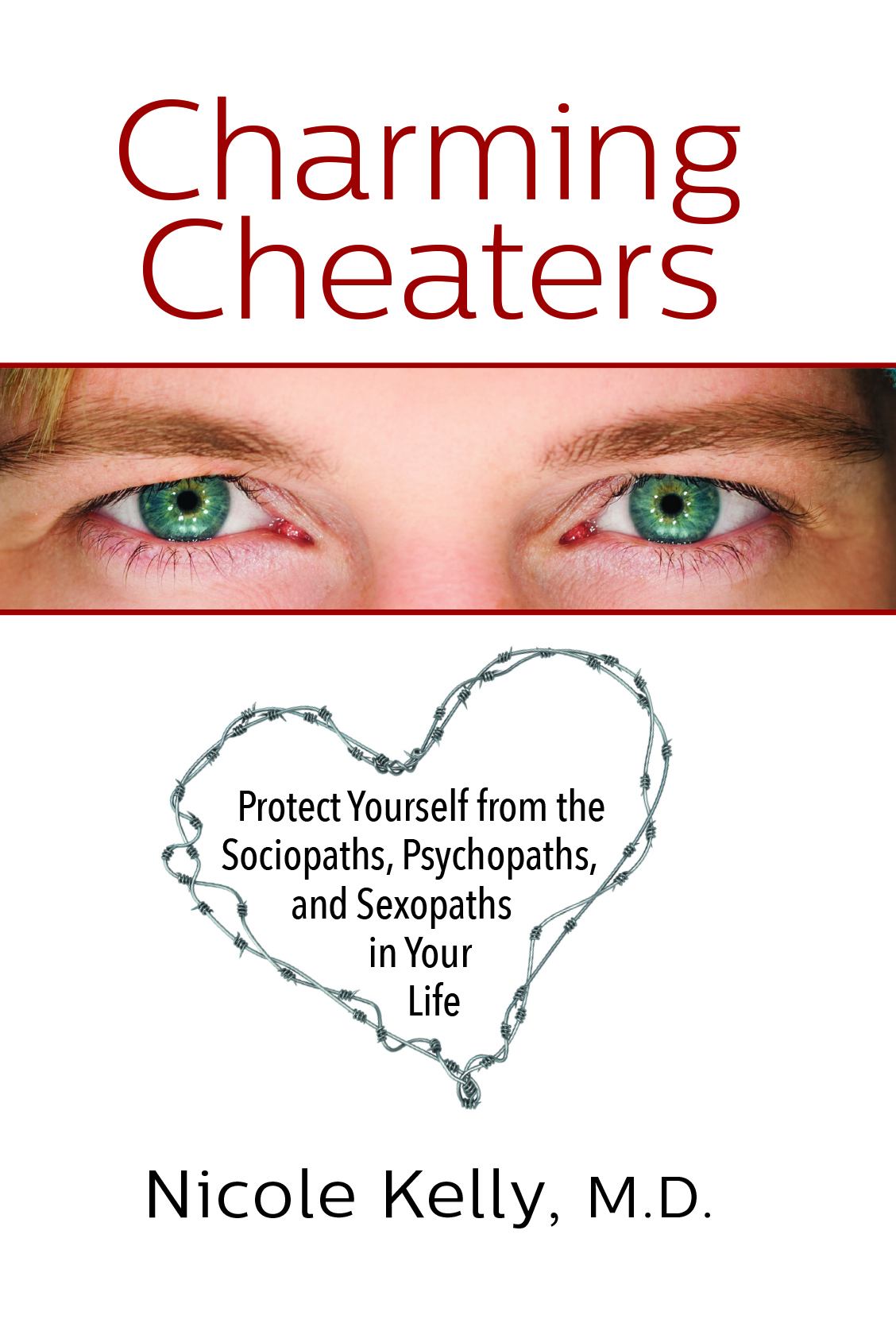 